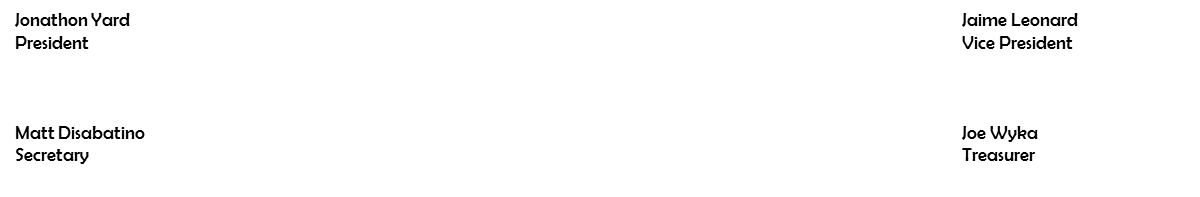 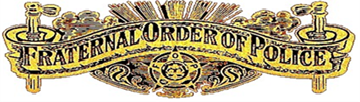 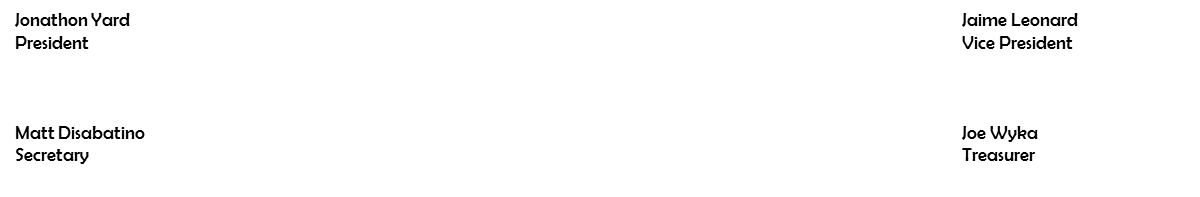 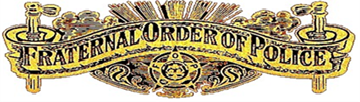 FOP LODGE 5 COLLEGE SCHOLARSHIP PROGRAMDelaware FOP Lodge 5 is now accepting applications for their Annual College Scholarships.Each year Lodge 5 gives out up to two scholarships to children of Lodge 5 members. The scholarships are for:High school students entering college College students advancing to the next grade College students entering graduate schoolApplicants will submit an essay about themselves to apply for the scholarships. The essay should highlight the applicant’s potential course of study, career objectives and their high school/college experiences: including groups, teams, awards, activities and community service. Applicants are also required to submit most recent report card and verification of community service.  There have been very impressive applicants in the past that have included: National Honor Society members,Community Service Volunteers, Varsity Athletes and High GPA achievers.There have also been recipients that have lacked some of those qualities, but have provided an original and creative essay on why they deserve a scholarship from the FOP.  The scholarship award amount ranges up to $1500.Essays must be received by April 3, 2020.Essays can be forwarded to President Jonathon Yard (as an attachment) directly at: defop5president@gmail.com with the title LODGE 5 COLLEGE SCHOLARSHIP in the subject bar.*Previous winners are ineligible for two years for Lodge 5 scholarships.